МОУ СОШ №6 г. Маркса структурное подразделение МДОУ – д/с №16 г. МарксаПаспорт проекта «Вот эта улица, вот этот дом» с детьми подготовительной к школе группе(80-ю Саратовской области)                                                                                                         Подготовили:                                                                                                         воспитатели группы №4Щеглова Татьяна Анатольевна                                                                                                         Прокопенкова  Ирина АлександровнаПроект: «Вот эта улица, вот этот дом»Участники проекта: педагоги и дети  подготовительной к школе  группы, родители.Тип проекта: творческий, познавательно-исследовательский, краткосрочный.Актуальность проекта: Основы патриотизма начинают формироваться в дошкольном возрасте, и именно в этот период закладывается интерес, уважение и любовь к своей малой Родине – месту, где родился, к своему родному городу, краю. Любовь маленького ребёнка к Родине начинается с отношения к самым близким людям – отцу, матери, бабушке, дедушке, с любви к своему дому, к улице, на которой он живёт, к детскому саду, городу. Формирование у детей любви к Родине это – накопление ими социального опыта жизни о своём городе, усвоение принятых в нём норм поведения, взаимоотношений, приобщение к миру его культуры. И одна из важных наших задач воспитать в детях бережное отношение ко всему тому, что их окружает, осознать себя частью города, заложить фундамент личности в ребёнке. Одним из приоритетных направлений гражданского и патриотического воспитания является краеведение как эффективное средство воспитания базиса личностной культуры  ребёнка. 
Процесс приобщения дошкольников к краеведению достаточно сложен, требует продуманного отбора содержания знаний, проектирования педагогического процесса на основе личностно-ориентированного взаимодействия, интеграции средств, методов и различных видов деятельности детей. Метод проектов, как показывает опыт, является наиболее эффективным в формировании системного подхода к развитию у детей старшего дошкольного возраста любви к родному краю.  Проект посвящён 80-ю Саратовской губернии.Постановка проблемы:Дети старшего дошкольного возраста начинают задумываться:В каком городе мы живем, области?В каком городе живут бабушка и дедушка (другие родственники)?На какой улице мы живём?Почему улицы имеют такие названия?В честь кого они названы? И  другие интересующие детей вопросыИ мы решили ответить на детские вопросы. Результатом стал проект «Вот эта улица, вот этот дом».Цель проекта:- формирование у детей ключевых компетенций;
          - воспитание любви к родному краю;- формирование представлений о достопримечательностях города;
          - воспитание чувства гордости за город, в котором живем;
          - обобщить и систематизировать знания о родном крае, о природе нашей области, земляках
          - познакомить с краеведческим музеем г. Маркса, знакомство с полотнами местных художников.  Оформление альбома  «Саратов-город студентов»- расширение детского кругозора
           Задачи: - расширять представления детей об истории происхождения названия улиц, на которых живут дети.- развивать самостоятельность, коммуникативные качества, память, мышление, творческое воображение.- обогащение детско-родительских отношений опытом совместной деятельности через формирование представлений об улице, на которой живем, городе, области.- расширить представления детей об истории  Саратовской губернии, символике г.Маркса, Саратова и о природе окружающей нас- расширить представление детей о местных художниках прославляющих Саратовский край.Ожидаемые результаты:– сформирование у детей ключевых компетенций, представлений о родном крае и родном городе, об основных архитектурных сооружениях, памятниках, определяющих облик города; знание названий улиц города. Умение видеть красоту родного края и города, радоваться ей; умение ориентироваться по карте-схеме города. Оформление альбома «Саратов-город студентов», пополнение патриотического центра (открытки, альбомы о Саратовском крае)
Этапы реализации проекта.I этап – подготовительный.  Составление паспорта проекта Вызвать у родителей интерес к проекту «Вот эта улица, вот этот дом». Создание развивающей среды. 
           Создать условия для изобразительной и продуктивной деятельности Подбор  презентаций.         II этап – основной.Реализация проекта включает определение вместе с детьми основных путей по достижению намеченной цели. План мероприятий к проекту. «Мой город» (путешествие по фотографиям) Знакомство с достопримечательностями города.Беседа: Герб г.Маркса, г.Саратова.Рельефная лепка: «Герб г.Саратова»Конструирование:  «Мой дом» Аппликация и рисование «Дома на нашей улице» (Какой бы ты хотел видеть свою улицу, дать ей название)Презентации: «Природа Саратовского Края» и «Саратовский край – богатство наше!».Рассказы, поговорки, стихи о Саратовском крае, рассматривание энциклопедии Саратовской области (Просвещение) III этап  –  результаты.Экскурсия в краеведческий музей г.Маркса (Расширить знания детей об истории  Саратовской губернии, познакомить детей с местными художниками прославляющих Саратовский край) Реализации проектаСписок литературы.1.Развивающие занятия с детьми 6-7 лет. Под редакцией Л.А. Парамоновой.2. Патриотическое воспитание детей 4-6 лет: Комратова Н.Г., Грибова Л.Ф. 3. Мой родной дом. Программа нравственно-патриотического воспитания дошкольников. Редактор-составитель Н.А. Арапова-Пискурева -М.,2005.
4. http://www.maam.ru/detskijsad/proekt-dlja-detei-starshego-doshkolnogo-vozrasta-ja-lyublyu-svoi-gorod-ego-ulochki-doma.html5. http://www.maam.ru/detskijsad/proektnaja-dejatelnost-v-dou-moi-gorod-sochi.htmlФотоотчёт  по проекту.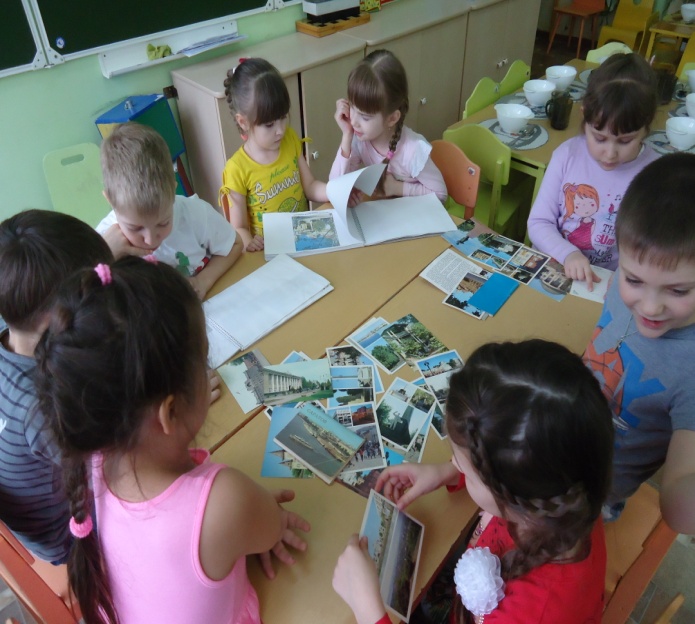 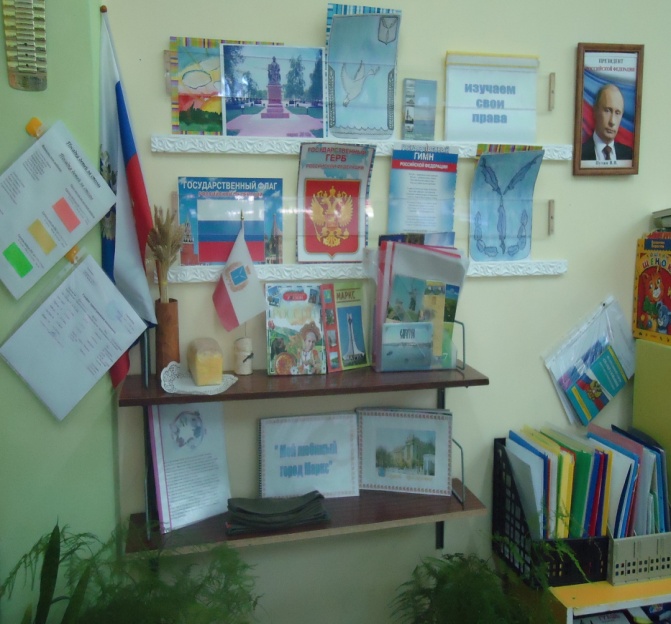  Создание фото- альбомов о городах.                Патриотический центр: пополнен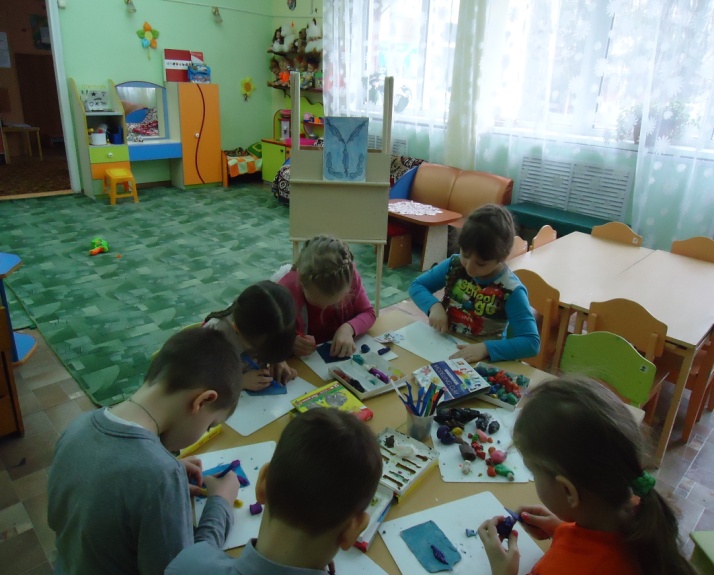 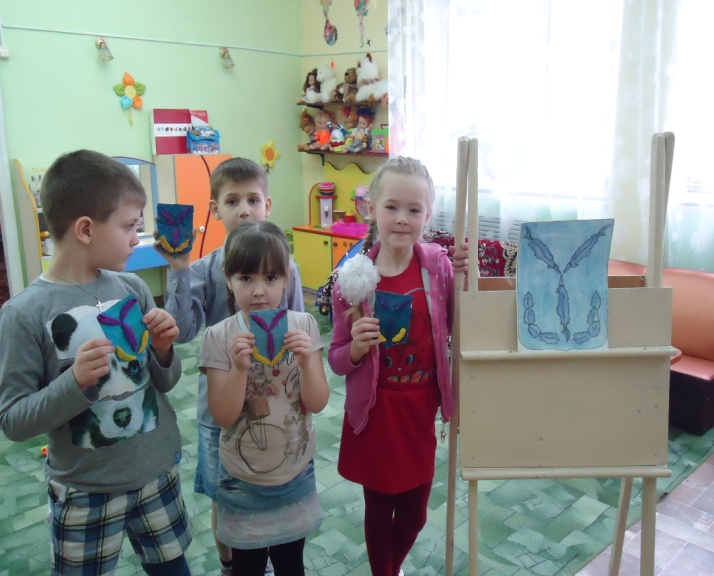 Рельефная лепка: «Герб города Саратова»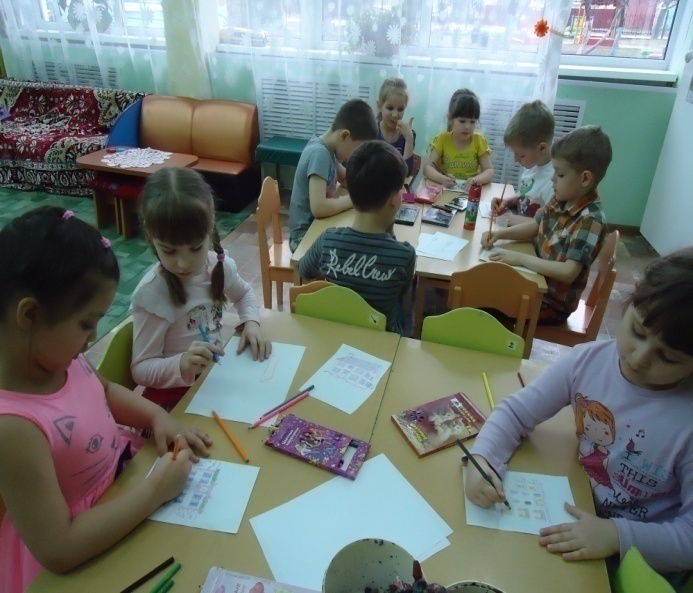 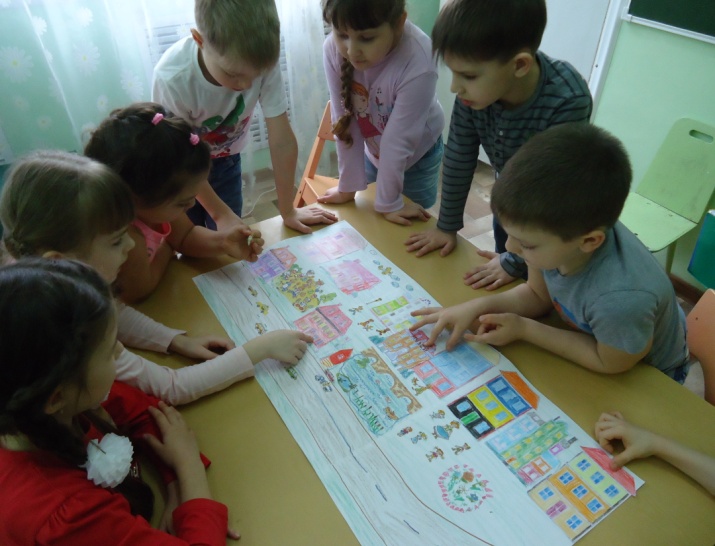 Аппликация и рисование «Дома на нашей улице» (Какой бы ты хотел видеть свою улицу, дайте ей название). Улица «Детская»Экскурсия в музей краеведения г.Маркса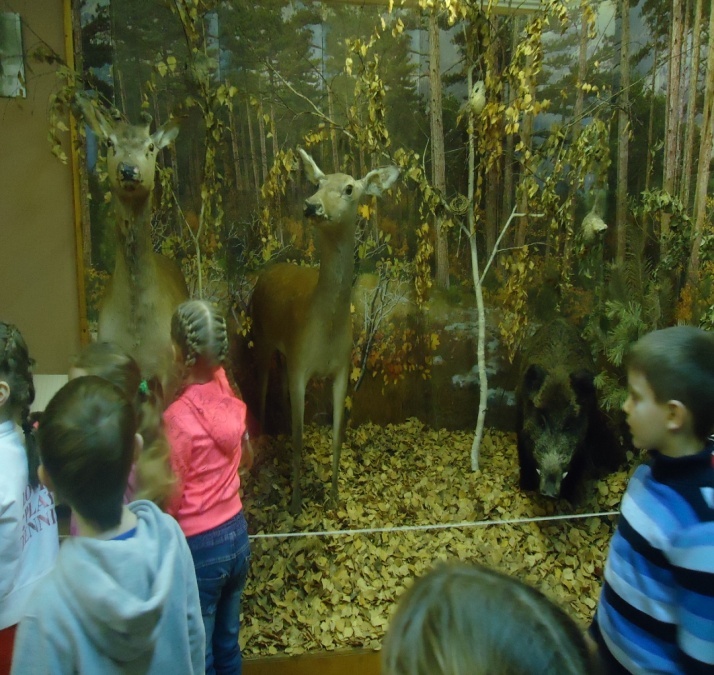 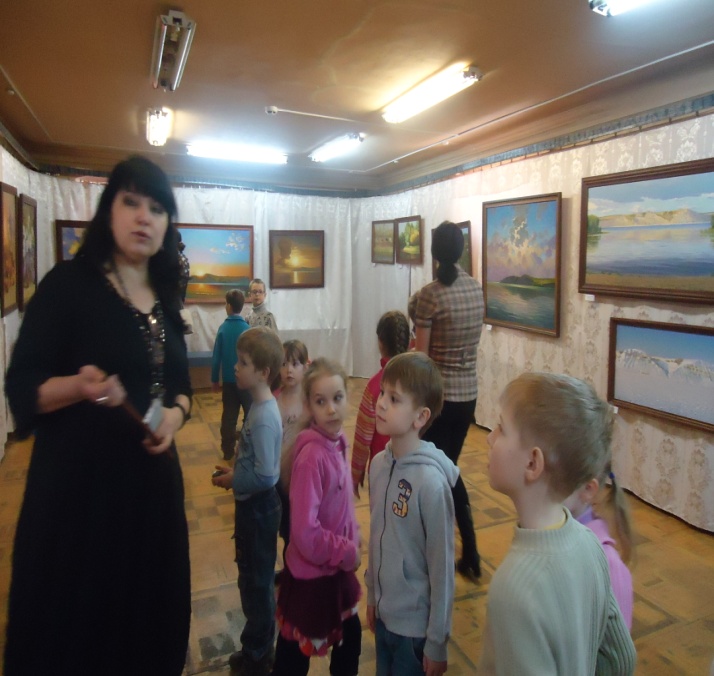 Знакомство с природой Саратовского   Знакомство с художниками-земляками.края                                  История родного края  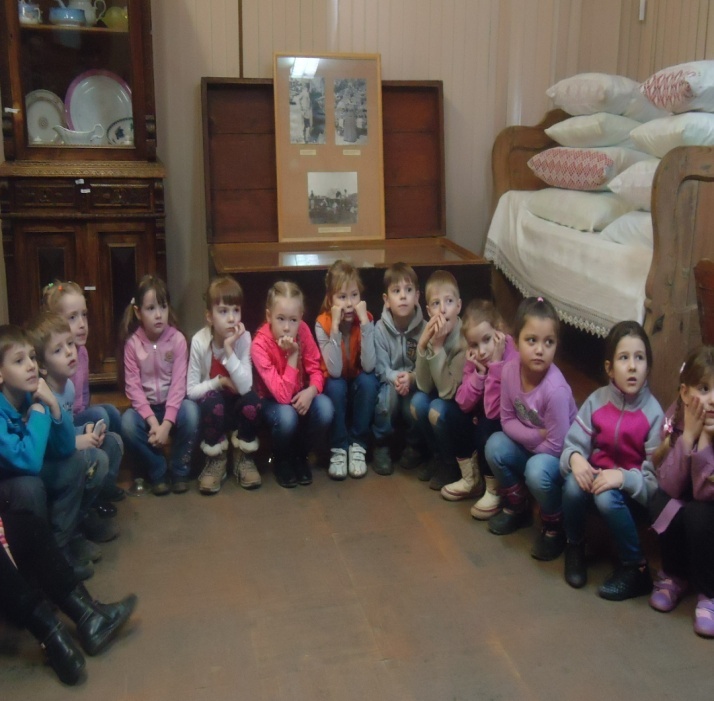 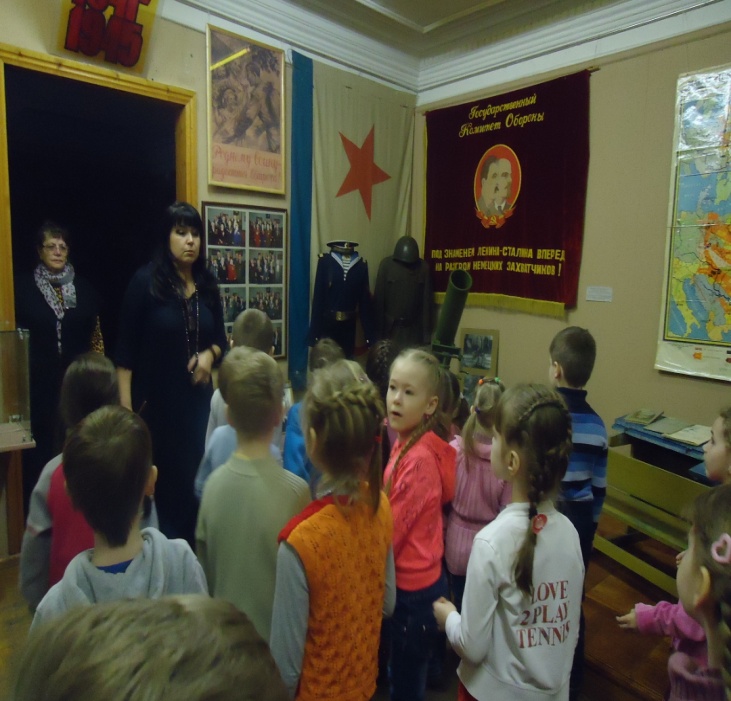 Дни неделиСодержание и формы работыЦельПонедельникСитуативный разговор «Откуда берутся названия улиц»Лепка рельефная. Герб Саратовской губернииСоставление творческого рассказа «Почему я люблю свой город».Начать собирать:  книга- самоделка: «Вот эта улица, вот этот дом» (Саратов-город студентов)Дид/игры: «Дорога и дорожные знаки»Д/задание: «Дорога и дорожные знаки на улице  пр.Ленина»- расширять представления детей об истории происхождения названия улиц, на которых живут дети.Лепка:-  наносить мелкие кусочки пластилина на картон, размазывать, составлять сюжет.ВторникБеседа «Какие улицы нашего района мы знаем?»Просмотр иллюстраций, альбома «Мой родной город Маркс»Развитие речи. «История Саратовской области»: - просмотр презентации и беседа о знакомых местах г. Саратова- обсуждение поговорки «На чужой сторонушке рад своей воронушке»Конструирование:  «Мой дом» - расширить представления детей о городе, в котором живём, об истории  Саратовской губернии.  СредаРассматривание  символики г. Саратова, г.Маркса, сравнение.Рисование.  «Мой дом»Коллективное творчество: Составление улицы.Просмотр брошюры  г.Маркса, чтение небольших рассказов  земляков (см патриот. центр)С/ролевые игры с макетами, режиссёрские игры.- расширить представления детей об истории  Саратовской губернии, символике г.Маркса, СаратоваЧетверг Экскурсия-презентация «Саратовский край – богатство наше!». Просмотр видеофильмов, фотографий о городе. Беседа – рассуждение «Зачем улицам имена?». Просмотр энциклопедии Саратовская губерния. Знакомство со знаменитыми людьми .Рассматривание иллюстраций «символики г.Маркса» Беседа о знаменитых земляках г. Маркса- обогащение детско-родительских отношений опытом совместной деятельности через формирование представлений об улице, на которой живем, городе, области.ПятницаПрирода.  «Природа Саратовского края» Аппликация. «Дома на нашей улице»Составление творческих рассказов «Мой район» (с использованием картинно-графической схемы) Экскурсия в краеведческий музей Разгадывание кроссвордов на тему "Улицы моего города".- развивать самостоятельность, коммуникативные качества, память, мышление, творческое воображение.- расширить представления детей об истории  Саратовской губернии, символике г.Маркса, Саратова, природе окружающей нас- расширить представление детей о местных художниках прославляющих Саратовский край.